START HEREDoes it have legs?YES	go to 3NO	go to 2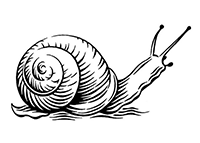 Does it have a shell?YES	It is a SNAILNO	It is an EARTHWORM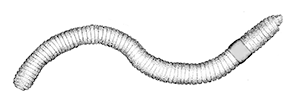 How many legs does it have?6 LEGS	go to 4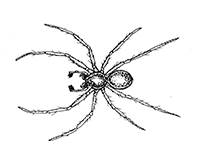 8 LEGS	It is a SPIDERLOTS OF LEGS	go to 9Does it have wings?YES	go to 5NO	go to 7Are the wings coloured or white?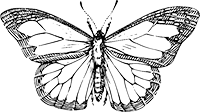 YES	It is a BUTTERFLY or MOTHNO	go to 6How many wings does it have?2 WINGS	go to 84 WINGS	go to 12Is its body divided into parts?YES	It is an ANT or TERMITE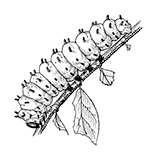 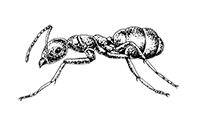 NO	It is a CATERPILLARDoes it have hard covers over its wings? 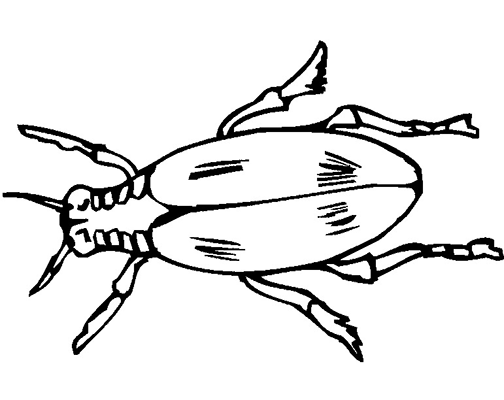 YES	It is a BEETLE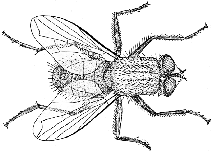 NO	It is a WASP, BEE or FLYDoes it have lots of legs and curl up into a ball?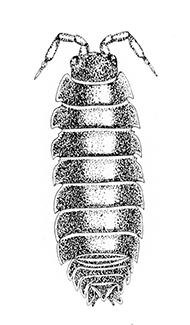 YES	It’s a SLATER (also called a WOODLOUSE) NO	go to 10Does it have nearly 100 legs?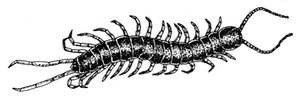 YES	It is a CENTIPEDENO	go to 11Does it have lots and lots of legs?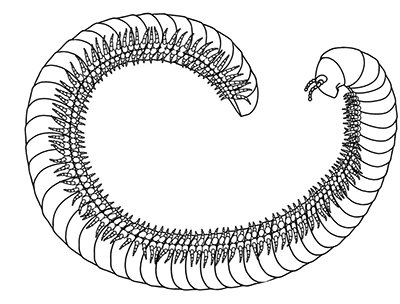 YES	It is a MILLIPEDENO	I’m not sure what you have found.
Maybe your teacher knows.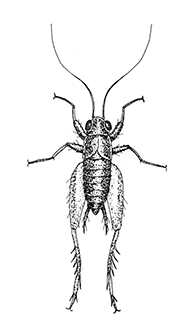 Are the wings folded back?YES	It is a GRASSHOPPERNO	It is a DRAGONFLY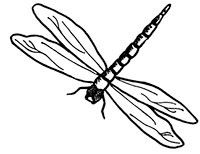 